Presseinformation»Mainopoly« von Alexander HoffmannMeßkirch, September 2022Tödlicher Machtkampf
Der neue Frankfurt-Krimi von Alexander HoffmannEin Wirtschaftskrimi wie aus dem wahren LebenBulle, Bär und MörderDie nächste Generation übernimmt den Familienbetrieb und will Rendite um jeden PreisMoral versus GewinneZum BuchFriedrich Köller, Inhaber der Köllerwerke in der Kleinstadt Schaffenfels bei Frankfurt, stirbt. Kurz darauf entbrennt ein Machtkampf zwischen dem Geschäftsführer Romberg, der die Firma traditionell und mit Sorge für die Arbeitsplätze weiterführen will, und dem Erben Köller Junior. Dieser erweist sich als Turbokapitalist, der das Unternehmen gewinnbringend zerschlagen will. Der Ausgang der Auseinandersetzung ist existenziell für das wirtschaftliche Schicksal des Städtchens. Als der Streit eskaliert, sind beide Seiten in der Wahl ihrer Waffen nicht zimperlich. Es kommt zu wilden Streiks und verdeckten Operationen, bis ein Köller-Mitarbeiter ermordet wird. Doch wem galt der Anschlag wirklich? Romberg? Oder dem Junior? Welche Rolle spielt die attraktive Unternehmensberaterin Iris Putlitz, welche die biedere Luzie, die den Park rund um die Firmenzentrale pflegt? Und wer ist jener »Heinzelmann«, der Romberg anonym mit wertvollen Informationen versorgt?Der AutorAlexander Hoffmann arbeitete lange als politischer Journalist für Qualitätszeitungen wie die »Frankfurter Rundschau« und die »Süddeutsche Zeitung«. Dabei wurde er mit dem Theodor-Wolff-Preis und dem Wächterpreis der deutschen Tagespresse ausgezeichnet. Dann wechselte er als Unternehmensberater in die internationale Wirtschaft und schrieb erfolgreiche Sachbücher zu Zeitgeschichte, Wirtschaftsgeschichte und Medizin. Zu seinen belletristischen Veröffentlichungen zählen ein satirischer Roman, Krimis und Glossensammlungen. Heute ist er auch als Kolumnist aktiv und schreibt Beiträge für Tageszeitungen sowie Magazine. Hoffmann lebt in Wissembourg/Frankreich und Frankfurt am Main. »Mainopoly« ist nach »Brillanter Abgang« sein zweiter Roman im Gmeiner-Verlag.MainopolyAlexander Hoffmann256 SeitenEUR 14,00 [D] / EUR 14,40 [A]ISBN 978-3-8392-0281-4Erscheinungstermin: 14. September 2022Kontaktadresse: Gmeiner-Verlag GmbH Laura OberndorffIm Ehnried 588605 MeßkirchTelefon: 07575/2095-154Fax: 07575/2095-29laura.oberndorff@gmeiner-verlag.dewww.gmeiner-verlag.deCover und Porträtbild zum Download (Verlinkung hinterlegt)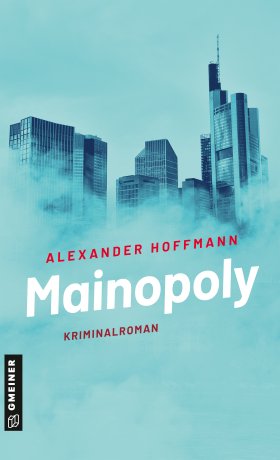 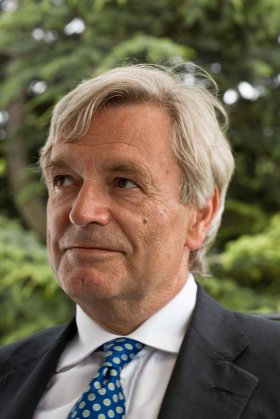 				Bildrechte © Wolfgang PankokeAnforderung von Rezensionsexemplaren:Alexander Hoffmann »Mainopoly«, ISBN 978-3-8392-0281-4Absender:RedaktionAnsprechpartnerStraßeLand-PLZ OrtTelefon / TelefaxE-Mail